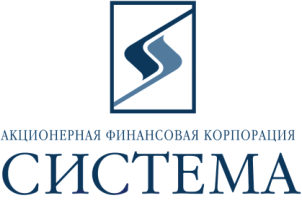 ЗАО «Сбербанк-АСТ»Исх.08/201515 апреля 2015 г.ТЕХНИЧЕСКОЕ ЗАДАНИЕ НА ПОСТАВКУ (повторно)Предмет закупки - поставка программного обеспечения в соответствии с прилагаемой спецификацией.Дополнительная информация по продуктам VMware предоставляется по отдельному запросу.Обращаем Ваше внимание, что подача предложений, проводится путем снижения начальной максимальной цены по каждой позиции отдельно за единицу продукции. Срок поставки – в течение 10 дней с даты заключения договора. Способы оплаты – безналичный расчет, 100% предоплата, оплата в рублях по курсу ЦБ доллар США к рублю на день оплаты.Обязательные требования: Участник должен соответствовать требованиям, предъявляемым законодательством Российской Федерации к лицам, осуществляющим выполнение работ/оказание услуг, являющиеся предметом электронных торгов.Участник должен соответствовать требованию о не проведении ликвидации участника электронных торгов или не проведении в отношении участника электронных торгов процедуры банкротства.Участник должен соответствовать требованию о не приостановлении деятельности участника  электронных торгов в порядке, предусмотренном Кодексом Российской Федерации об административных правонарушениях на день регистрации участника на электронные торги.Участник должен соответствовать требованию об отсутствии у участника электронных торгов задолженности по начисленным налогам, сборам и иным обязательным платежам в бюджеты любого уровня или государственные внебюджетные фонды за прошедший календарный год, размер которой превышает двадцать пять процентов балансовой стоимости активов участника электронных торгов по данным бухгалтерской отчетности за последний завершенный отчетный период.Участник не должен оказывать влияние на деятельность Заказчика, Организаторов, та также сотрудников и аффилированных лиц. Участник должен работать  на Российском рынке не менее трех лет и  соответствовать требованию об отсутствии фактов нарушения обязательств по договорам с ОАО АФК «Система», в том числе фактов задержки поставок товаров/выполнения работ/предоставления услуг в течение последнего календарного года.Участник должен действовать и иметь действующие филиалы (агентства, подразделения, представительства, склады) на территории г. Москвы и Московской области.Участник должен иметь партнерский статус компании VMware. Дополнительные условия:Адрес поставки –   г. Москва, ул. Моховая, д.13 стр.1Требования к обслуживанию и расходам на эксплуатацию – все расходы в рамках гарантийного обслуживания (замена, ремонт) несет Поставщик.Порядок формирования цены – цена указывается в условных единицах с учетом п.3 (способы оплаты)  с НДС 18% и включать в себя все налоги, сборы, таможенные и другие обязательные платежи, а также все расходы, связанные с выполнением обязательств в полном объеме в строгом соответствии с функциональными  и дополнительными требованиями, указанными в техническом задании на поставку. Фиксированная цена в условных единицах, полученная в ходе проведения торгов, изменению не подлежит в течение срока действия договора.В течение одного рабочего дня после окончания электронных торгов Победитель должен направить по  адресу patrina@sistema.ru, копию коммерческого предложения, поданного в ходе проведения электронных торгов  с указанием спецификации на поставку Товара, исполнения обязательных и основных требований,  заверенное подписью руководителя и печатью компании.Обращаем внимание, что при подаче заявки на ЭТП Участник в составе заявки подает скан копию документа, подтверждающего наличие партнерского статуса компании  по продукту VMware, а также, в случае если он не имеет договорных отношений с Заказчиком, подает скан копию следующих документов:  ЕГРЮЛ;копия бухгалтерского баланса и отчет о прибылях и убытках (форма 1 и 2) за завершившийся отчетный период текущего года;подписанный регламент.№Наименование товараПроизводитель / маркаКод продуктаЕд. измеренияКол-во Начальная максимальная цена за ед. товара, с НДС, у.е.Начальная максимальная сумма торгов, у.е. с НДС1VS6-ENT-G-SSS-CVMwareBasic Support coverage VMware vSphere 6 Enterprise for 1 processor for 1 yearШт.10926,549265,402VCS5-STD-G-SSS-CVMwareBasic Support Coverage for vCenter Server 5 Standard for vSphere 5Шт.13808,213808,21